ОТЧЕТ О ВЫПОЛНЕНИИМУНИЦИПАЛЬНОГО ЗАДАНИЯза 2021 год и на плановый период 2022 и 2023 	годовот «  18  »     января 2022 г.Наименование муниципального учреждения Рузаевского муниципального района МБУ ДО «Центр эстетического воспитания детей (национальной культуры) «Тяштеня» Рузаевского муниципального районаВиды деятельности муниципального учреждения Рузаевского муниципального района: 85.41. Дополнительное образование детей и взрослыхВид муниципального учреждения Рузаевского муниципального района   учреждение дополнительного образования	(указывается вид муниципального учреждения Республики Мордовия из базового (отраслевого) перечня)Периодичность                     ежегодно_____________________________________________________________    (указывается в соответствии с периодичностью представления отчета о выполнении муниципального задания,установленной в муниципальном задании)Часть 1. Сведения об оказываемых                                          муниципальных услугах1Раздел     1                                                                              1. Наименование муниципальной услуги: Реализация дополнительных общеразвивающих программ2. Категории потребителей муниципальной услуги:      Физические лица 3. Сведения о фактическом достижении показателей, характеризующих объем и (или)качество муниципальной услуги: 3.1. Сведения о фактическом достижении показателей, характеризующих качество муниципальной                услуги: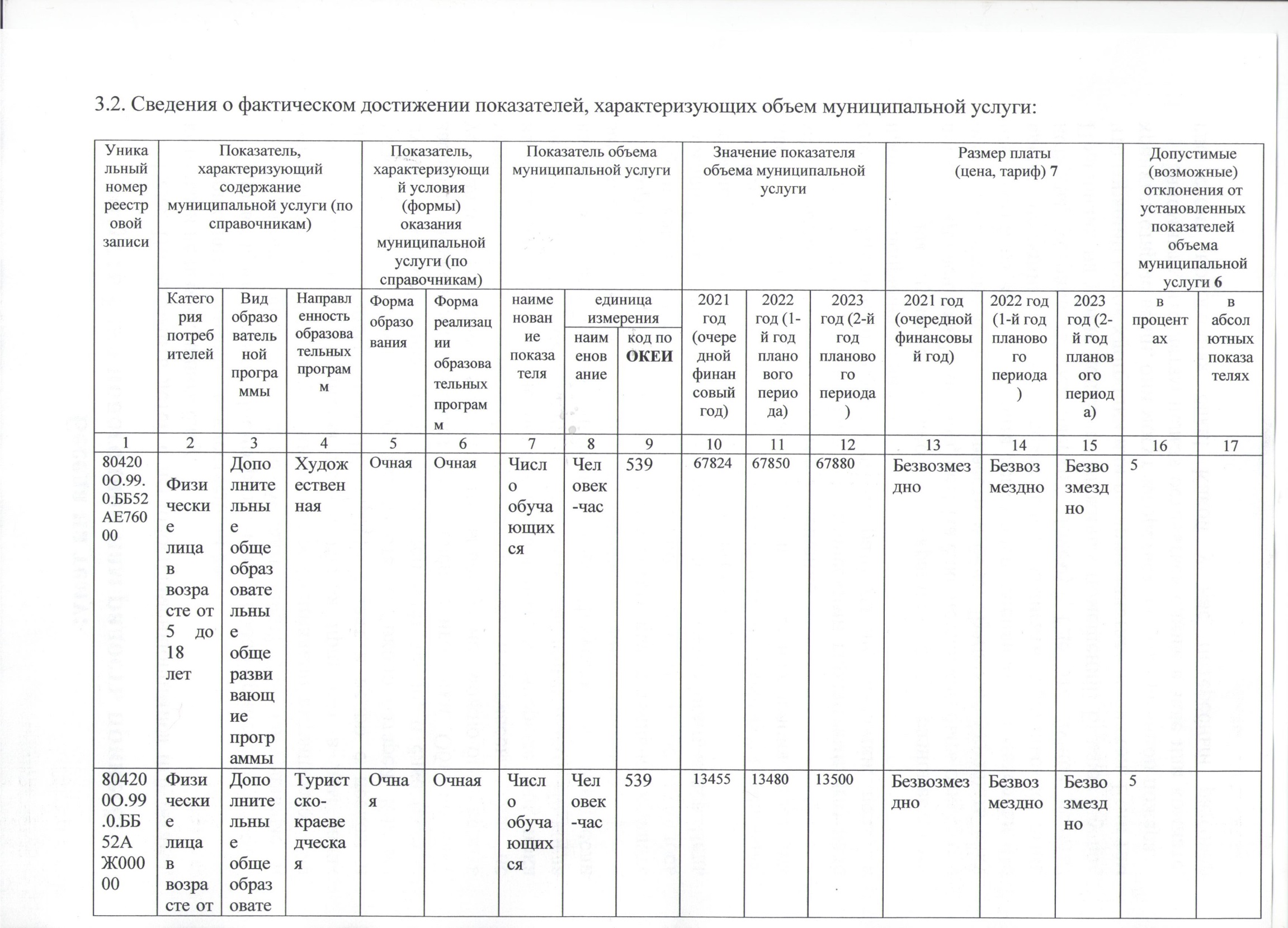 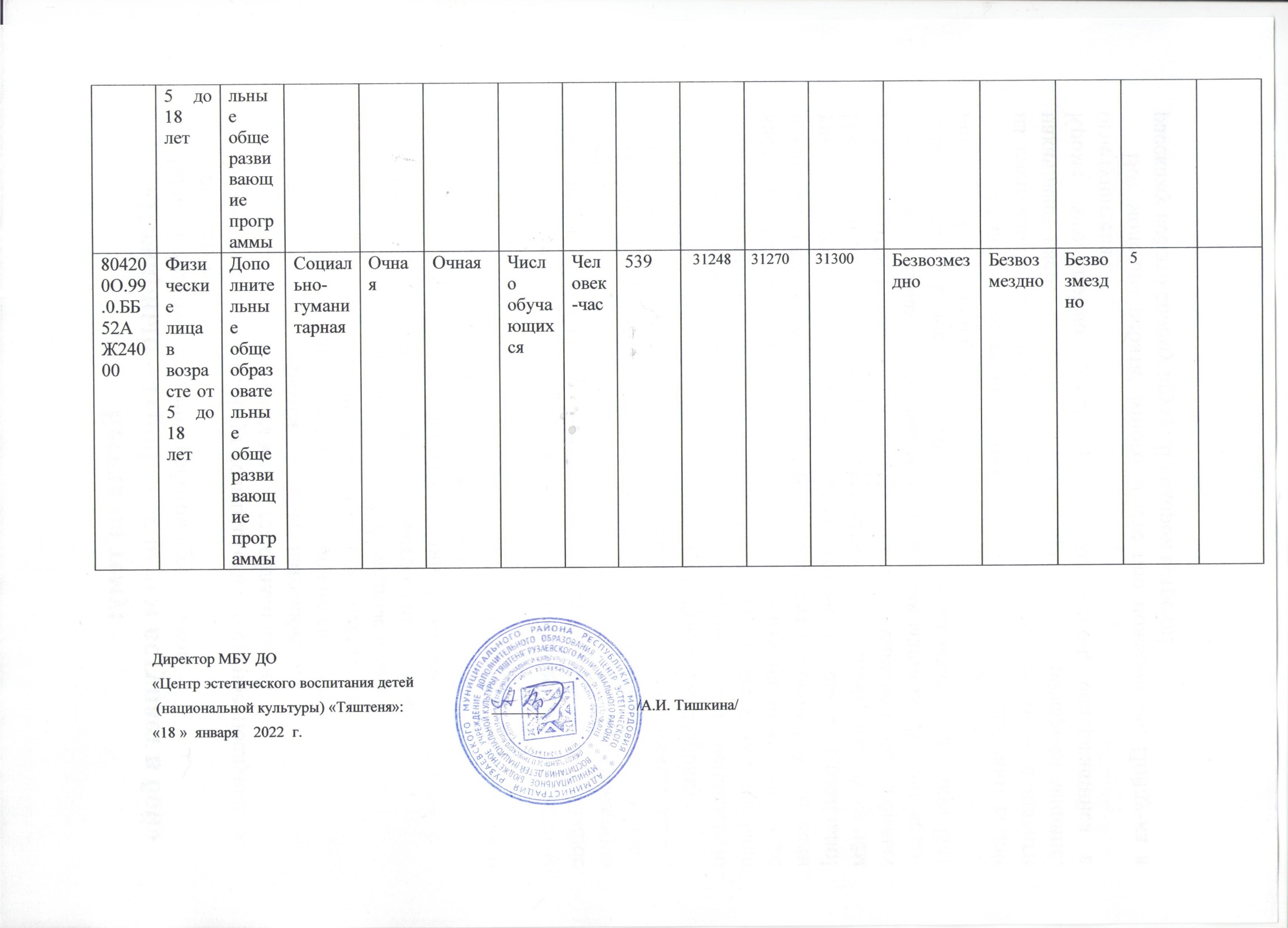 Код по общероссийскому базовому перечню или региональному перечнюББ52Уникальный номер реестровой записи  Показатель, характеризующий содержание муниципальной услуги(по справочникам)Показатель, характеризующий содержание муниципальной услуги(по справочникам)Показатель, характеризующий содержание муниципальной услуги(по справочникам)Показатель, характеризующий условия (формы) оказания муниципальной услуги (по справочникам)Показатель, характеризующий условия (формы) оказания муниципальной услуги (по справочникам)Показатель качества услугиПоказатель качества услугиПоказатель качества услугиЗначение показателя качества муниципальной услугиЗначение показателя качества муниципальной услугиЗначение показателя качества муниципальной услугиДопустимые (возможные) отклонения от установленных показателей качества муниципальной услуги Допустимые (возможные) отклонения от установленных показателей качества муниципальной услуги Уникальный номер реестровой записи  Категория потребителей Вид образовательной программыНаправленность образовательных программФорма образованияФорма реализации образовательных программНаименование показателяединица измеренияединица измерения2021 год (очередной финансовый год)2022 год (1-й год планового периода)2023 год (2-й год планового периода)в процентахв абсолютных показателяхУникальный номер реестровой записи  Категория потребителей Вид образовательной программыНаправленность образовательных программФорма образованияФорма реализации образовательных программНаименование показателянаименование код по ОКЕИ2021 год (очередной финансовый год)2022 год (1-й год планового периода)2023 год (2-й год планового периода)в процентахв абсолютных показателях1234567891011121314804200О.99.0.ББ52АЕ76000Физические лица в возрасте от 5 до 18 летДополнительные общеобразовательные общеразвивающие программыХудожественнаяОчная Очная1.Реализация образовательных программ%7441001001005804200О.99.0.ББ52АЕ76000Физические лица в возрасте от 5 до 18 летДополнительные общеобразовательные общеразвивающие программыХудожественнаяОчная Очная2.Укомплектованность кадрами%7441001001005804200О.99.0.ББ52АЕ76000Физические лица в возрасте от 5 до 18 летДополнительные общеобразовательные общеразвивающие программыХудожественнаяОчная Очная3.Повышение квалификации%7441001001005804200О.99.0.ББ52АЖ00000Физические лица в возрасте от 5 до 18 летДополнительные общеобразовательные общеразвивающие программыТуристско-краеведческаяОчнаяОчная4. Наличие  и регулярное (не реже 2 раза в месяц) обновление сайта учреждения в сети  ИнтернетЕд.6422020205804200О.99.0.ББ52АЖ00000Физические лица в возрасте от 5 до 18 летДополнительные общеобразовательные общеразвивающие программыТуристско-краеведческаяОчнаяОчная5.Мониторинг промежуточной и итоговой аттестации обучающихся%7441001001005804200О.99.0.ББ52АЖ24000Физические лица в возрасте от 5 до 18 летДополнительные общеобразовательные общеразвивающие программыСоциально-гуманитарнаяОчнаяОчная6.Средняя наполняемость групп в учрежденииед6421313135804200О.99.0.ББ52АЖ24000Физические лица в возрасте от 5 до 18 летДополнительные общеобразовательные общеразвивающие программыСоциально-гуманитарнаяОчнаяОчная7.Охват обучающихся дополнительным образованием%7441015205804200О.99.0.ББ52АЖ24000Физические лица в возрасте от 5 до 18 летДополнительные общеобразовательные общеразвивающие программыСоциально-гуманитарнаяОчнаяОчная8.Удовлетворенность родителей качеством образования%74498991005